Цель: формирование мотивации к осознанному нравственному поведению; 
              уважение представителей разных традиционных религий России.Задачи: сформировать целостный взгляд на мир в его единстве и                                         разнообразии народов, культур, религий;                 сформировать положительное отношение к иному мнению, религии                     и культуре других народов, религий;                  развивать этические чувства доброжелательности, эмоционально-                    нравственной отзывчивости, понимание и сопереживание чувствам                   других людей;овладеть навыками смыслового чтения текстов различных стилей и жанров;                строить речевое высказывание в соответствии с задачами                   коммуникации, составлять тексты в устной и письменной                форме;                развивать готовность слушать собеседника и вести диалог; развивать готовность к нравственному самосовершенствованию, духовному саморазвитию;                познакомить с основами религиозной (светской морали), её                          значением в выстраивании конструктивных отношений  в семье и  обществе.                               (для неба настроения).                            План урока.1.Организационный момент.      2.Актуализация знаний.      3.Работа над новым материалом.      4.Физкультминутка.5.Рефлексия.     6.Домашнее задание. 	Ход урока.1.Организационный момент.   Слово учителя.       Как много в классе сияющих глаз –        Я рада сегодня приветствовать вас.       Давай те скорее урок мы начнём,        Чтоб исследовать мир, в котором живём.Узнать тему урока вы сможете, разгадав ребус. (Слайд № 7, 8).2. Актуализация знаний.    Помогите мне продолжить предложение. (Слайд № 9).   Давайте проверим себя, заглянув в «Словарь русского языка»    С.И. Ожегова.(Один из учеников класса выполняет работу).  (Слайд №10).Посмотрите, перед вами лежит листок с изображением ромашки. (Слайд №11).Попробуйте сами записать на её лепестках всех близких родственников, с которыми вы проживаете. (Слайд №12).А теперь посмотрите вот на эту ромашку. (Слайд  №13).Что связывает лепестки в цветке? (сердцевина)Что будет, если убрать сердцевину цветка? (лепестки упадут, разлетятся) Посмотрите на свои ромашки. ( Слайд № 14)   Все члены вашей семьи разные по характеру,  возрасту.Но, что их связывает между собой?  (фамилия, адрес, традиции, любовь, дружба, добро, уважение, труд, понимание и т.д.)   На доске появляются слова, характеризующие нравственные отношения в семье. (Слайд № 15).Конфуций писал:«Государство – это большая семья,  а семья – это маленькое государство,              и держится оно на ЛЮБВИ.» №31).Физкультминутка – релаксация. (Слайд №32).Вдумчивое рассматривание репродукций картин художников о семье.3)Слово учителя.Международный день семьи отмечается ежегодно 15 мая, начиная с 1993года. Провозглашен он Генеральной Ассамблеей ООН . (Слайд №34)Информация для учителя.Международный день семей (International Day of Families), отмечаемый15 мая, учрежден Генеральной Ассамблеей ООН в 1993 году. Установление этого дня ставит целью обратить внимание общественности стран на многочисленные проблемы семьи. По мнению Генерального секретаря ООН, когда попираются основные права одной семьи — единство всей человеческой семьи, членами которой они являются, находится под угрозой. 

Являясь одним из основных институтов общества, первой ступенью социализации человека, семья развивается и видоизменяется вместе с окружающим миром, по-своему реагируя на требования времени, отвечая на общественные потребности и сама формируя их. 

Семья, как основной элемент общества, была и остается хранительницей человеческих ценностей, культуры и исторической преемственности поколений, фактором стабильности и развития. Благодаря семье крепнет и развивается государство, растет благосостояние народа. 

Во все времена о развитии страны судили по положению семьи в обществе и по отношению к ней государства.

С семьи начинается жизнь человека, здесь происходит формирование его как гражданина. Семья — источник любви, уважения, солидарности и привязанности, то, на чем строится любое цивилизованное общество, без чего не может существовать человек. Благополучие семьи — вот мерило развития и прогресса страны.                День Матери в России. (Слайд №35, 36).Нет, наверное, ни одной страны, где бы не отмечался День матери. В России День матери стали отмечать сравнительно недавно. Установленный Указом Президента Российской Федерации Б. Н. Ельцина № 120 «О Дне матери» от 30 января 1998 года, он празднуется в последнее воскресенье ноября, воздавая должное материнскому труду. Невозможно поспорить с тем, что этот праздник — праздник вечности. Из поколения в поколение для каждого человека мама — самый главный человек в жизни. Становясь матерью, женщина открывает в себе лучшие качества: доброту, любовь, заботу, терпение и самопожертвование.День семьи в России. (Слайд № 37)День Семьи, Любви и Верности в России.                             День 8 июля выбран не случайно - 8 июля Русская Православная Церковь чтит                        память святой христианской семьи - благоверных князей Петра и Февронии Муромских.                        Этот день учрежден по инициативе депутатов Государственной Думы Российской Федерации. Инициатива празднования Дня семьи поддержана всеми традиционными религиозными организациями России, ведь идея празднования Дня семьи, любви и верности не имеет конфессиональных границ. В каждой религии есть примеры семейной верности и любви. Символично, что праздник впервые отмечался в 2008 году, который был объявлен Годом Семьи. У нового праздника уже есть медаль, которую будут вручать 8 июля, и очень нежный символ - ромашка.Ордена и медали. ( Слайд №38).Орден «Мать-героиня» (за 10 детей),Орден «Родительская слава», Медаль «Материнская слава».Медаль «За любовь и верность».Как вы думаете, а есть ли памятники семье? (Слайд №39)4)Творческое задание. (Может быть, как вариант домашнего задания)1.Подумайте и составьте  5(7 – 10) заповедей о семейной  жизни, о ваших взаимоотношениях с родителями.2.Синквейн. (Слайд №42, 43)СемьяБлизкая, любящаяЛюбит, заботится, понимаетСемья сильна, когда над ней крыша одна.Дом.5.Рефлексия. (Слайд № 44) Небо настроения. Если тебе комфортно (уютно) – нарисуй лучик  у солнца. Если тебе скучновато – тучку.  Если было не интересно – тучку с дождинками.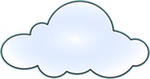 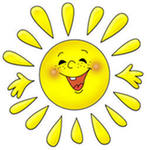 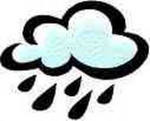 